                                                     Telefon: 66 00 648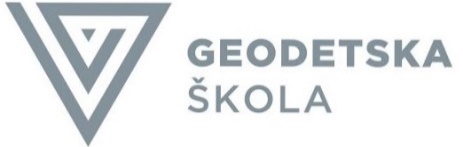 				Telefax : 66 58 115				e-mail: uprava@geoskola.hr				http://www.geoskola.hrZagreb, Avenija Većeslava Holjevca 15UPITNIK ZA RODITELJEJa __________________________________________, roditelj učenika/ce __________________________________,polaznika/ce _________ razreda i moja obitelj zaokruži:A – u mogućnosti smo ugostiti u svom domu  jedno /  dvoje (zaokruži) djece tijekom učeničke mobilnosti u svrhu realizacije projektnih aktivnosti Erasmus+ projekta Acrosss the borders tijekom mjeseca ožujka 2019. godine, u trajanju od 5 radnih dana, osigurati mu siguran smještaj, doručak i ručak jednako kao i svojim ukućanima.B – nismo u mogućnosti ugostiti  učenika tijekom učeničke mobilnosti u svrhu realizacije projektnih aktivnosti Erasmus+ projekta Acrosss the borders tijekom mjeseca ožujka 2019. godine u trajanju od 5 radnih dana, osigurati mu siguran smještaj, doručak i ručak jednako kao i svojim ukućanima.Rezervna lista:C – trenutno nismo u mogućnosti, ali ako se pokaže potreba, voljni smo ugostiti  učenika tijekom učeničke mobilnosti u svrhu realizacije projektnih aktivnosti Erasmus+ projekta Acrosss the borders tijekom mjeseca ožujka 2019. godine, u trajanju od 5 radnih dana, osigurati mu siguran smještaj, doručak i ručak jednako kao i svojim ukućanima.U Zagrebu, 20. 01. 2019. godine	__________________________________________	         (potpis roditelja)